Геральдика Гомеля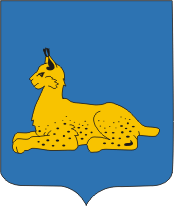 Герб: в голубом поле французского щита золотая лежащая рысь.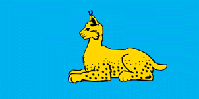 Флаг: голубое прямоугольное полотнище с соотношением сторон 1:2, в центре лицевой стороны, которого – гербовая эмблема – лежащая рысь желтого цвета.Герб и флаг зарегистрированы в Гербовом матрикуле Республики Беларусь 2 августа 1997 г. № 9 Первое упоминание о гербе Гомеля, а точнее, о городской печати с надписью на латинском языке «Герб города Гомеля», относится к 1560 г. Более ранние свидетельства в письменных источниках об этом не обнаружены. Согласно «Привелею мещаном гомейским на печать местьскую» от 21 марта 1560 г. великий князь литовский Сигизмунд Август пожаловал гомельским мещанам по их просьбе печать с изображением кавалерского креста. Печать позволяла горожанам без помощи посредников (старосты и шляхтичей, имевших свои персональные печати) вступать в имущественные и другие отношения как между собой, так и с представителями местной и великокняжеской администрации, а также купцами и жителями других городов и поселений. Пожалованные городские печати могли в дальнейшем становиться собственно городскими гербами, если передавались без изменения из поколения в поколение и имели геральдические атрибуты, к которым относится и изображение креста на гомельской печати. В 1772 г., после первого раздела Речи Посполитой, Гомель вошел в состав Российской империи. С 1775 г. он принадлежал генерал-фельдмаршалу графу П.А. Румянцеву-Задунайскому, которому его подарила императрица Екатерина II. Являясь частновладельческим местечком, Гомель не имел своего городского герба. Центром уезда с 1777 г. становится Белица, получившая 16 августа 1781 г. герб с новым изображением: «Французский щит пересечен «в пояс». В верхней части – возникающая фигура двуглавого орла в желтом поле – часть герба г. Могилева, который, в свою очередь, получил этот символ в знак того, что Могилевское наместничество присоединено к Российской империи. В нижней части – в голубом поле лежащая спокойно рысь, «ибо таковых зверей в окрестностях сего города весьма много». В 1852 г. уездный центр был вновь перенесен в Гомель, Белица объявлена заштатным городом, а в 1854 г. присоединена к Гомелю. 23 декабря 1856 г. был утвержден герб города Гомеля. В книге «Гербы городов, губерний, областей и посадов Российской империи, внесенные в полное собрание законов с 1649 по 1900 год» помещено его полное описание: «Щит разделен на две равные части: в верхней изображен Могилевский герб: в золотом щите возникающий государственный орел; в нижней на лазуревом поле лежащая рысь. Щит увенчан городскою короною каменного цвета». В 1857 г. первым Управляющим Гербового Отделения (специальное подразделение по изготовлению гербов) стал хранитель нумизматического кабинета Эрмитажа барон Б.В. Кене. Им были составлены правила украшений гербов губерний, областей, градоначальств, городов и посадов. По этим правилам гербы должны иметь определенную символику согласно статусу города. В 1862 г. в соответствии с этими правилами был разработан проект герба Гомеля. Он представлял собой щит голубого цвета, в центре которого стоящая с приподнятой передней лапой рысь. В верхнем левом углу щита – небольшое прямоугольное поле с изображением Могилевской губернии: в золотом поле тройная зеленая могила с выходящими из нее тремя червлеными с зелеными листьями колесами. Щит должен был быть увенчан серебряной башенной короной с тремя зубцами – символом уездного города. В верхних углах щита два накрест положенных золотых молота – отличительный знак, который давался городам и посадам, отличающимся развитой промышленностью. Молоты соединены между собой алой Александровской лентой, обрамляющей весь щит. Проект герба 1862 г. по невыясненным причинам утвержден не был, но, очевидно, это послужило основанием для того, что на некоторых изображениях Гомельского герба мы встречаем рысь стоящую. Официально утвержденным гербом 1856 г. Гомель пользовался вплоть до 1917 г.Государственный Гимн Республики БеларусьГосударственный Гимн Республики БеларусьГосударственная символикаУ адпаведнасці з артыкулам 19 Канстытуцыі Рэспублікі Беларусь Дзяржаўны сцяг, Дзяржаўны герб і Дзяржаўны гімн з`яўляюцца сімваламі яе дзяржаўнага суверэнітэту.Прэзідэнтам Рэспублікі Беларусь была пастаўлена задача стварэння гімна новай, незалежнай Беларусі. У якасці Дзяржаўнага гімна Рэспублікі Беларусь Прэзідэнт краіны зацвердзіў твор на музыку Н.Сакалоўскага і словы М.Клімковіча, У.Карызны.Гэта рашэнне прынята з улікам прапаноў камісіі па правядзенню конкурса на стварэнне тэксту і музыкі Дзяржаўнага гімна Рэспублікі Беларусь і вынікаў грамадскага абмеркавання варыянтаў гімна.У новым Дзяржаўным гімне Рэспублікі Беларусь захавана музыка Н.Сакалоўскага, якая сімвалізуе пераемнасць гістарычных традыцый беларускага народа, карыстаецца папулярнасцю і павагай у прадстаўнікоў розных пакаленняў грамадзян краіны і па сваіх мастацкіх якасцях адпавядае ўсім патрабаванням, прад`яўляемым да гімнічных твораў.З прапанаваных варыянтаў тэкстаў гімна на музыку Н.Сакалоўскага камісія і грамадскасць аддалі перавагу вершу М.Клімковіча і У.Карызны. Захоўваючы адпаведнасць меладычным і рытмічным асаблівасцям музыкі Н.Сакалоўскага, гэты паэтычны твор у той жа час адлюстроўвае новыя палітычныя, эканамічныя і сацыяльныя ўмовы развіцця Рэспублікі Беларусь як суверэннай, міралюбівай дзяржавы, падкрэслівае патрыятызм і працавітасць яе грамадзян, сяброўскія адносіны паміж прадстаўнікамі ўсіх нацыянальнасцей, якія жывуць у нашай краіне.Гэтым жа Указам Кіраўнік дзяржавы зацвердзіў Палажэнне аб Дзяржаўным гімне Рэспублікі Беларусь, якое вызначае статус гімна, умовы і правілы яго выканання і выкарыстання.Зацвярджэннем Дзяржаўнага гімна завяршыўся працэс фарміравання дзяржаўнай сімволікі Рэспублікі Беларусь.ДЗЯРЖАЎНЫ ГІМН РЭСПУБЛІКІ БЕЛАРУСЬСловы М.Клімковіча, У.Карызны
Музыка Н.Сакалоўскага Мы, беларусы - мірныя людзі,
Сэрцам адданыя роднай зямлі,
Шчыра сябруем, сілы гартуем
Мы ў працавітай, вольнай сям'і.
Слаўся, зямлі нашай светлае імя,
Слаўся, народаў братэрскі саюз!
Наша любімая маці-Радзіма,
Вечна жыві і квітней, Беларусь!
Разам з братамі мужна вякамі
Мы баранілі родны парог,
У бітвах за волю, бітвах за долю
Свой здабывалі сцяг перамог!
Слаўся, зямлі нашай светлае імя,
Слаўся, народаў братэрскі саюз!
Наша любімая маці-Радзіма,
Вечна жыві і квітней, Беларусь!
Дружба народаў - сіла народаў -
Наш запаветны, сонечны шлях.
Горда ж узвіся ў ясныя высі,
Сцяг пераможны - радасці сцяг!
Слаўся, зямлі нашай светлае імя,
Слаўся, народаў братэрскі саюз!
Наша любімая маці-Радзіма,
Вечна жыві і квітней, Беларусь!Государственный Флаг Республики Беларусь является символом государственного суверенитета Республики Беларусь, представляет собой прямоугольное полотнище, состоящее из двух горизонтально расположенных цветных полос: верхней - красного цвета шириной в 2/3 и нижней - зеленого цвета в 1/3 ширины флага. Около древка вертикально расположен белорусский национальный орнамент красного цвета на белом поле, составляющий 1/9 длины флага. Отношение ширины флага к его длине - 1:2. Флаг крепится на древке (флагштоке), которое окрашивается в золотистый (охра) цвет. При церемониях и других торжественных мероприятиях Государственный Флаг Республики Беларусь используется с наконечником ромбовидной формы с изображением пятиконечной звезды, аналогичной ее изображению на Государственном Гербе Республики Беларусь. Наконечники изготавливаются из металла желтого цвета.Государственный Герб Республики БеларусьГосударственный Герб Республики Беларусь является символом государственного суверенитета Республики Беларусь, представляет собой зеленый контур Республики Беларусь в золотых лучах солнца над земным шаром. Сверху контура находится пятиконечная красная звезда. Герб обрамляет венок из золотых колосьев, переплетенных справа цветками клевера, слева - льна. Колосья обвиты красно-зеленой лентой, на которой снизу сделана надпись золотом: "Рэспублiка Беларусь".